CoC Membership Meeting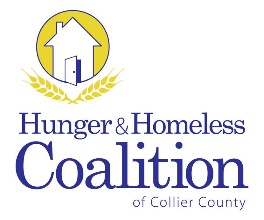 August 25, 2016 – 3 pmCatholic Charities
3174 Tamiami Trail E, NaplesDefinition & Purpose
A community plan to organize and deliver housing and services to meet the specific needs of people who are at risk of or experiencing homelessness, as they move to stable housing and maximize self-sufficiency.  It includes action steps to prevent & end homelessness. Welcome & IntroductionsCall to OrderApproval of MinutesNOFARanking and Review RecommendationsNEW BUSINESSPrograms Position UpdateTimeline Review OLD BUSINESSCoC Chair VacancySTANDING COMMITTEE REPORTData/HMISEmployment & Support ServicesGrantsHousingPlanningYouthANNOUNCEMENTS     AdjournNext Meeting:November 3, 2016United Way of Collier County